Мур  Вадим Давыдович,  профессор кафедры 32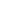 This report reflects citations to source items indexed within All DatabasesPublished Items in Each Year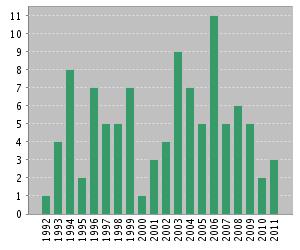 The latest 20 years are displayed.
View a graph with all years. Citations in Each Year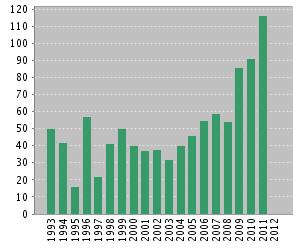 The latest 20 years are displayed.
View a graph with all years. Results found:165Sum of the Times Cited [?] :1212Sum of Times Cited without self-citations [?] :871 Citing Articles[?] :685Citing Articles without self-citations [?] :577Average Citations per Item [?] :7.35h-index [?] :18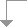 Use the checkboxes to remove individual items from this Citation Report 
or restrict to items published between  and  2008 
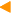 2009 2010 2011 2012 
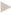 TotalAverage Citations
per YearUse the checkboxes to remove individual items from this Citation Report 
or restrict to items published between  and  5486911160121228.19 1. 

Title: e(+)e(-)-pair production by a focused laser pulse in vacuum 
Author(s): Narozhny NB; Bulanov SS; Mur VD; et al.
Source: PHYSICS LETTERS A  Volume: 330   Issue: 1-2   Pages: 1-6   DOI: 10.1016/j.physleta.2004.07.013   Published: SEP 13 2004 4 15 13 10 0 64 7.11  2. 

Title: STRONG-FIELD STARK-EFFECT - PERTURBATION-THEORY AND 1/N-EXPANSION 
Author(s): POPOV VS; MUR VD; SERGEEV AV; et al.
Source: PHYSICS LETTERS A  Volume: 149   Issue: 9   Pages: 418-424   DOI: 10.1016/0375-9601(90)90209-7   Published: OCT 15 1990 1 0 1 1 0 49 2.13  3. 

Title: 1/N-EXPANSION FOR THE STARK-EFFECT IN STRONG FIELD 
Author(s): POPOV VS; MUR VD; SHCHEBLYKIN AV; et al.
Source: PHYSICS LETTERS A  Volume: 124   Issue: 1-2   Pages: 77-80   DOI: 10.1016/0375-9601(87)90376-8   Published: SEP 14 1987 0 0 1 1 0 48 1.85  4. 

Title: Pain, mast cells, and nerves in peritoneal, ovarian, and deep infiltrating endometriosis 
Author(s): Anaf Vincent; Chapron Charles; El Nakadi Issam; et al.
Source: FERTILITY AND STERILITY  Volume: 86   Issue: 5   Pages: 1336-1343   DOI: 10.1016/j.fertnstert.2006.03.057   Published: NOV 2006 6 13 14 9 0 46 6.57  5. 

Title: STRONG-FIELD STARK-EFFECT 
Author(s): VAINBERG VM; MUR VD; POPOV VS; et al.
Source: JETP LETTERS  Volume: 44   Issue: 1   Pages: 9-13   Published: JUL 10 1986 1 0 0 0 0 40 1.48  6. 

Title: Successful treatment of septic shock due to pan-resistant Acinetobacter baumannii using combined antimicrobial therapy including tigecycline 
Author(s): Taccone FS; Rodriguez-Villalobos H; De Backer D; et al.
Source: EUROPEAN JOURNAL OF CLINICAL MICROBIOLOGY & INFECTIOUS DISEASES  Volume: 25   Issue: 4   Pages: 257-260   DOI: 10.1007/s10096-006-0123-1   Published: APR 2006 12 8 4 6 0 40 5.71  7. 

Title: 1/N-EXPANSION AND SCALING FOR THE STARK-EFFECT IN RYDBERG ATOMS 
Author(s): POPOV VS; MUR VD; SERGEEV AV
Source: PHYSICS LETTERS A  Volume: 149   Issue: 9   Pages: 425-430   DOI: 10.1016/0375-9601(90)90210-F   Published: OCT 15 1990 0 0 0 0 0 34 1.48  8. 

Title: ON PROPERTIES OF AMPLITUDES NOT SATISFYING POMERANCHUK THEOREM CONDITIONS 
Author(s): GRIBOV VN; KOBSAREV IY; MUR VD; et al.
Source: PHYSICS LETTERS B  Volume: B 32   Issue: 2   Pages: 129-&   DOI: 10.1016/0370-2693(70)90604-0   Published: 1970 0 0 0 0 0 29 0.67  9. 

Title: THE 1/N-EXPANSION IN QUANTUM-MECHANICS 
Author(s): MUR VD; POPOV VS; SERGEYEV AV
Source: ZHURNAL EKSPERIMENTALNOI I TEORETICHESKOI FIZIKI  Volume: 97   Issue: 1   Pages: 32-46   Published: JAN 1990 0 0 0 0 0 26 1.13  10. 

Title: Electron-positron pair production by electromagnetic pulses 
Author(s): Bulanov SS; Narozhny NB; Mur VD; et al.
Source: JOURNAL OF EXPERIMENTAL AND THEORETICAL PHYSICS  Volume: 102   Issue: 1   Pages: 9-23   DOI: 10.1134/S106377610601002X   Published: JAN 2006 1 11 7 5 0 24 3.43 